О внесении изменений в постановление Администрации муниципального района Алексеевский от 16.03.2021 №47 «Об утверждении Административногорегламента по предоставлениюмуниципальной услуги«Направление уведомления о соответствии(несоответствии) построенныхили реконструированных объектаиндивидуального жилищного строительстваили садового дома требованиям законодательствао градостроительной деятельности»Руководствуясь Предписанием от 30.04.2021 г. №3 Министерства Строительства Самарской области об устранении нарушений законодательства о градостроительной деятельности, Уставом муниципального района Алексеевский, Администрация муниципального района Алексеевский ПОСТАНОВЛЯЕТ:1. Внести в постановление Администрации муниципального района Алексеевский от 16.03.2021 №47 «Об утверждении Административного регламента по предоставлению муниципальной услуги «Направление уведомления о соответствии (несоответствии) построенных или реконструированных объекта индивидуального жилищного строительства или садового дома требованиям законодательства о градостроительной деятельности»1.1. п. 2.8.1 Административного регламента дополнить абзацем, изложив его в новой  редакции: «в случае отсутствия в уведомлении об окончании строительства сведений, предусмотренных абзацем первым части 16 статьи 55 Градостроительного кодекса Российской Федерации, или отсутствия документов, прилагаемых к нему и предусмотренных пунктами 1 - 3 части 16 статьи 55 Градостроительного кодекса Российской Федерации, а также 
в случае, если уведомление об окончании строительства поступило после истечения десяти лет со дня поступления уведомления о планируемом строительстве, в соответствии с которым осуществлялись строительство или реконструкция объекта индивидуального жилищного строительства или садового дома, либо уведомление о планируемом строительстве таких объекта индивидуального жилищного строительства или садового дома ранее 
не направлялось (в том числе было возвращено застройщику в соответствии с частью 6 статьи 51.1 Градостроительного кодекса Российской Федерации), орган местного самоуправления в течение трех рабочих дней со дня поступления уведомления об окончании строительства возвращает застройщику уведомление об окончании строительства и прилагаемые к нему документы без рассмотрения с указанием причин возврата. В этом случае уведомление об окончании строительства считается ненаправленным»;1.2.  Административный регламент дополнить пунктом 3.6.8, изложив его в новой редакции:«Уполномоченный орган направляет, в том числе с использованием единой системы межведомственного электронного взаимодействия 
и подключаемых к ней региональных систем межведомственного электронного взаимодействия, уведомление о несоответствии построенных или реконструированных объекта индивидуального жилищного строительства или садового дома требованиям законодательства о градостроительной деятельности:в ГИСН Самарской области, в случае направления застройщику указанного уведомления по основанию, предусмотренному подпунктами 1 пункта 2.9.2 настоящего Административного регламента;в орган регистрации прав, орган местного самоуправления, осуществляющий муниципальный земельный контроль, в случае направления застройщику указанного уведомления по основанию, предусмотренному подпунктом 3 или 4 пункта 2.9.2 настоящего Административного регламента.В течение 5 рабочих дней со дня выдачи (направления) уведомления
о соответствии (несоответствии) построенных или реконструированных объекта индивидуального жилищного строительства или садового дома требованиям законодательства о градостроительной деятельности обеспечивает размещение в государственной информационной системе обеспечения градостроительной деятельности сведений, документов, материалов, указанных в пунктах 3, 9.1 и 12.3 части 5 статьи 56 Градостроительного кодекса Российской Федерации».2. Довести настоящее постановление до сведения заинтересованных должностных и юридических лиц, опубликовать его в средствах массовой информации и разместить его на официальном сайте Администрации муниципального района Алексеевский Самарской области в информационно – телекоммуникационной сети «Интернет», раздел «Официальное опубликование», раздел «Услуги». 3. Контроль за исполнением настоящего постановления возложить на первого заместителя  Главы муниципального района Алексеевский Самарской области Устинова В. А.           4. Настоящее постановление вступает в силу со дня его официального опубликования. Глава муниципального района Алексеевский				Г. А. Зацепина								        Лобанкова (84671)2190Рыбакова (84671)21901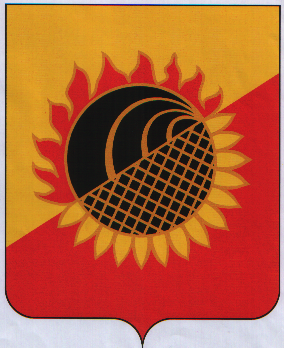 Администрациямуниципального района АлексеевскийСамарской  областиПОСТАНОВЛЕНИЕ______________№_______с. АлексеевкаПРОЕКТ